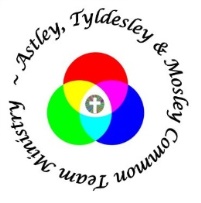 St George's, TyldesleyEucharist for Ordinary Time The Gathering                                                                            We meet in the name of the Father, and of the Son and of the Holy Spirit.                                  Amen. A welcome is given and the service introduced.Almighty God, your Son has opened for us a new and living way                                                      into your presence.                                                          Give us new hearts and constant wills to worship you in spirit and in truth;                         through Jesus Christ our Lord. Amen.A hymn may be announced.Prayers of PenitenceThe gospel calls us to turn away from sin and be faithful to Christ. As we offer ourselves to him in penitence and faith, we renew our confidence and trust in his mercy.God of mercy, we acknowledge that we are all sinners.  We turn from the wrong that we have thought and said and done, and are mindful of all that we have failed to do.  For the sake of Jesus, who died for us, forgive us all that is past, and help us to live each day in the light of Christ our Lord. Amen.The president assures us of  God’s forgiveness.Gloria in ExcelsisGlory to God in the highest, and peace to his people on earth.Lord God, heavenly King, almighty God and Father,                                                          we worship you, we give you thanks, we praise you for your glory.Lord Jesus Christ, only Son of the Father, Lord God, Lamb of God,                                                         you take away the sin of the world: have mercy on us;                                                                            you are seated at the right hand of the Father: receive our prayer.For you alone are the Holy One, you alone are the Lord,                                                        you alone are the Most High, Jesus Christ, with the Holy Spirit,                                                                in the glory of God the Father.  Amen.The CollectThe president prays the Church's prayer of the day.Ministry of the Word                                                                                                                                            We hear passages from the Bible.This response is used.                                                                                This is the word of the Lord.                                             Thanks be to God.A second hymn may be announced.We remain standing for a reading of the Gospel.Hear the Gospel of our Lord Jesus Christ according to N.                                                                  Glory to you, O Lord.At the end                                                                                   This is the Gospel of the Lord.                                       Praise to you, O Christ.A minister shares with us.Affirmation of FaithI believe in God,  the Father almighty,                                               creator of heaven and earth.I believe in Jesus Christ, his only Son, our Lord, who was conceived by  the Holy Spirit, born of the Virgin Mary, suffered under Pontius Pilate,was crucified, died, and was buried;he descended to the dead.On the third day he rose again;he ascended into heaven,he is seated at the right hand of the Father, and he will come to judge                                             the living and the dead.I believe in the Holy Spirit, the holy catholic Church,the communion of saints, the forgiveness of sins,the resurrection of the body,and the life everlasting.Amen.Time of PrayerFrom the rising of the sun to its setting, let us pray to the Lord that the people of God in all the world may worship in spirit and truth.One of these responses may be usedLord, in your mercy  hear our prayer.(or)Lord, hear us Lord, graciously hear us.The time of prayer ends with these or other words.Merciful Father,    accept these prayers for the sake of your Son, our Saviour, Jesus Christ.                                   Amen.Ministry of the SacramentThe PeaceThe president introduces the  peace with these or other words.God is love and those who live in love live in God and God lives in them.                                  The peace of the Lord be always with you and also with you.                                                             Let us offer one another a sign of peace.A hymn may be sung as the altar table is prepared for Holy Communion. The gifts of the people are gathered and presented. This or another prayer may be used.God of all goodness and grace, receive the gifts we offer;                                                   and grant that our whole life may give you glory and praise;                                               through Jesus Christ our Lord.   Amen.Remembering and giving Thanks and PraiseWe standThe Lord is hereHis Spirit is with us.Lift up your hearts.
We lift them to the Lord.Let us give thanks to the Lord our God.
It is right to give thanks and praise.Father, we give you thanks and praise through your beloved Son Jesus Christ, your living Word through whom you have created all things; who was sent by you in your great goodness to be our Saviour.By the power of the Holy Spirit he took flesh; as your Son, born of the blessed Virgin, he lived on earth and went about among us;
he opened wide his arms for us on the cross; he put an end to death by dying for us and revealed the resurrection  by rising to new life;
so he fulfilled your will and won for you a holy people.Therefore with angels and archangels, and with all the company of heaven,
we proclaim your great and glorious name, for ever praising you and saying/singing:Holy, holy, holy Lord,
God of power and might,
heaven and earth are full of your glory.
Hosanna in the highest.   Blessed is he who comes in the name of the Lord. Hosanna in the highest.We sit or kneelLord, you are holy indeed,  the source of all holiness;
grant that by the power of your Holy Spirit, and according to your holy will,
these gifts of bread and wine may be to us the body and blood  of our Lord Jesus Christ;who in the same night that he was betrayed,
took bread and gave you thanks;
he broke it and gave it to his disciples, saying: Take, eat; this is my body which is given for you;
do this in remembrance of me.In the same way, after supper he took the cup and gave you thanks;
he gave it to them, saying:
Drink this, all of you; this is my blood of the new covenant,
which is shed for you and for many for the forgiveness of sins.
Do this, as often as you drink it,
in remembrance of me.Jesus Christ is Lord:
Lord, by your cross and resurrection you have set us free.
You are the Saviour of the world.And so, Father, calling to mind his death on the cross,
his perfect sacrifice made once for the sins of the whole world;
rejoicing in his mighty resurrection and glorious ascension,
and looking for his coming in glory,
we celebrate this memorial of our redemption.
As we offer you this our sacrifice of praise and thanksgiving,
we bring before you this bread and this cup
and we thank you for counting us worthy to stand in your presence                            and serve you.Send the Holy Spirit on your people and gather into one in your kingdom
all who share this one bread and one cup, so that we, in the company of                                 George, John, Stephen and all the saints, may praise and glorify you for ever, through Jesus Christ our Lord;
by whom, and with whom,  and in whom,
in the unity of the Holy Spirit,
all honour and glory be yours, almighty Father,
for ever and ever.AmenBreaking of the BreadWe break this bread to share in the body of Christ.                                                  Though we are many, we are one body, because we all share in one bread.The Agnus Dei may be used.Lamb of God, you take away the sin of the world, have mercy on us.Lamb of God, you take away the sin of the world, have mercy on us.Lamb of God, you take away the sin of the world, grant us peace.The Lord’s PrayerBelieving the promises of God, as our Saviour taught us, so we pray.Our Father who art in heaven, hallowed be thy name;                                                                                                                                                              thy kingdom come; thy will be done;  on earth as it is in heaven.Give us this day our daily bread.Forgive us our trespasses, as we forgive those who trespass against us.Lead us not into temptation; but deliver us from evil.For thine is the kingdom, the power, and the glory for ever                                               and ever.  Amen.Giving of CommunionWe are invited to share Holy Communion.Jesus is the Lamb of God who takes away the sin of the world.                                         Blessed are those who are called to his supper.                                                            Lord, I am not worthy to receive you, but only say the word                                                                and I shall be healed.Prayer after CommunionThe president prays the Post Communion prayer.We pray the following prayer together.Merciful God,  you have called us to your table  and fed us with the bread of life. Draw us and all people to serve your Son, our Saviour Jesus Christ. Amen.Church notices are shared.  Banns of Marriage may be read.Blessing and DismissalThe president assures us of God’s  blessing using this or another blessing.May God give you and to all those you love his comfort and his peace, his light and his joy,  in this world and the next;  and the blessing…..A final hymn may be announced.Let us go in peace to love and serve the Lord.                                                                    In the name of Christ.  Amen.Material for this service is taken from Common Worship,   Times and Seasons:Services for the Church of England.   Church House Publishing, London [2006]                                                                                                     Copyright, The Archbishops’ Council.